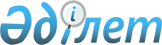 Қазақстан Республикасы Үкiметiнiң 2004 жылғы 29 сәуiрдегi N 493 қаулысына өзгерiстер енгiзу туралыҚазақстан Республикасы Үкіметінің 2004 жылғы 12 шілдедегі N 757 қаулысы



      Қазақстан Республикасының Үкiметi қаулы етеді:




      1. "Қазақстан Республикасында өндiрiлетiн бекiре балықтары түрлерiнiң уылдырығы саудасын ретке келтiру жөнiндегi шаралар туралы" Қазақстан Республикасы Үкiметiнiң 2004 жылғы 29 сәуiрдегi N 493 
 қаулысына 
 (Қазақстан Республикасының ПҮКЖ-ы, 2004 ж., N 19, 250-құжат) мынадай өзгерiстер енгiзiлсiн:



      тақырыбындағы "өндiрiлетiн" деген сөз алынып тасталсын;



      1, 2 тармақтардағы "өндiрiлетiн" деген сөз алынып тасталсын.




      2. Осы қаулы қол қойылған күнiнен бастап күшiне енедi және жариялануға жатады.

      

Қазақстан Республикасының




      Премьер-Министрі


					© 2012. Қазақстан Республикасы Әділет министрлігінің «Қазақстан Республикасының Заңнама және құқықтық ақпарат институты» ШЖҚ РМК
				